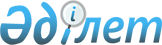 Об утверждении квалификационных требований, предъявляемых 
к деятельности по сбору (заготовке), хранению, переработке и реализации юридическими лицами лома и отходов цветных и черных металлов
					
			Утративший силу
			
			
		
					Постановление Правительства Республики Казахстан от 31 января 2008 года № 80. Утратило силу постановлением Правительства Республики Казахстан от 29 декабря 2012 года № 1796

      Сноска. Утратило силу постановлением Правительства РК от 29.12.2012 № 1796 (вводится в действие по истечении двадцати одного календарного дня после официального опубликования).      Сноска. Заголовок в редакции постановления Правительства РК от 30.07.2012 № 997 (вводится в действие по истечении двадцати одного календарного дня после официального опубликования).      В целях реализации Закона Республики Казахстан от 11 января 2007 года "О лицензировании" Правительство Республики Казахстан ПОСТАНОВЛЯЕТ: 

      1. Утвердить прилагаемые квалификационные требования, 

предъявляемые к деятельности по сбору (заготовке), хранению, переработке и реализации юридическими лицами лома и отходов цветных и черных металлов.

      Сноска. Пункт 1 в редакции постановления Правительства РК от 30.07.2012 № 997 (вводится в действие по истечении двадцати одного календарного дня после официального опубликования).



      2. Признать утратившим силу постановление Правительства Республики Казахстан от 14 декабря 2006 года N 1203 "Об утверждении квалификационных требований, предъявляемых при лицензировании деятельности по сбору (заготовке), хранению, переработке и реализации юридическими лицами лома и отходов цветных и черных металлов" (САПП Республики Казахстан, 2006 г., N 47, ст. 504). 

      3. Настоящее постановление вводится в действие по истечении двадцати одного календарного дня с момента первого официального опубликования.       Премьер-Министр 

      Республики Казахстан Утверждены            

постановлением Правительства  

Республики Казахстан      

от 31 января 2008 года № 80    

Правила 

лицензирования деятельности по сбору (заготовке), хранению, 

переработке и реализации юридическими лицами 

лома и отходов цветных и черных металлов       Сноска. Правило утратило силу постановлением Правительства РК от 30.07.2012 № 997 (вводится в действие по истечении двадцати одного календарного дня после официального опубликования).Утверждены          

постановлением Правительства

Республики Казахстан    

от 31 января 2008 года № 80 

Квалификационные требования,

предъявляемые к деятельности по сбору (заготовке), хранению,

переработке и реализации юридическими лицами лома и отходов

цветных и черных металлов      Сноска. Квалификационные требования в редакции постановления Правительства РК от 30.07.2012 № 997 (вводится в действие по истечении двадцати одного календарного дня после официального опубликования).

      1. Квалификационные требования, предъявляемые к деятельности по сбору (заготовке), хранению, переработке и реализации юридическими лицами лома и отходов цветных и черных металлов, включают наличие:



      1) специализированной производственной базы на праве собственности, огороженной и включающей:

      место для хранения баллонов с кислородом и пропаном;

      контейнер или площадку для раздельного хранения лома и отходов черных и цветных металлов и сплавов по группам, видам, маркам и сортам;

      закрытое помещение либо заасфальтированное или имеющее твердое покрытие место для сбора (заготовки), хранения и переработки лома и отходов цветных и черных металлов;

      специальную площадку или производственное помещение с оборудованием и инструментами для сортировки, резки и пакетирования лома и отходов цветных и черных металлов;

      хранилище для взрывоопасного лома и отходов цветных и черных металлов, оснащенное средствами пожаротушения;

      служебное помещение для размещения работающего персонала;

      зарегистрированное в установленном порядке стационарное или мобильное грузоподъемное оборудование, находящееся на праве собственности или ином законном основании, грузоподъемностью не менее 5 тонн, не менее 50 % которого должно быть оснащено электромагнитными шайбами либо грейферными захватами;

      оборудование для огневой резки лома черных металлов, в том числе сосуды, работающие под давлением;

      прессы для пакетирования легковесного лома черных металлов, гидроножницы, установки для сортировки и дробления стружки;

      средства измерений (автомобильные или железнодорожные весы и другие средства измерений) с сертификатами об их поверке;

      дозиметрическое или радиометрическое оборудование для измерения уровня радиации лома и отходов цветных и черных металлов с сертификатами об их поверке;



      2) автотранспорта (грузового), находящегося на праве собственности или ином законном основании, для перевозки лома и отходов цветных и черных металлов;



      3) земельного участка либо его доли с подъездными путями для автотранспорта и/или подъездными железнодорожными путями-тупиками на праве собственности или аренды следующих размеров:

      для работы с ломом и отходами цветных металлов - не менее 400 кв. м;

      для работы с ломом и отходами черных металлов - не менее 1000 кв. м;



      4) инструкции по сбору (заготовке), хранению, переработке и реализации лома и отходов цветных и черных металлов, утвержденной руководителем юридического лица;



      5) квалифицированного персонала (крановщик, прессовщик, газорезчик, пиротехник, дозиметрист), прошедшего специальную подготовку для работы с используемым оборудованием.



      2. Требования, указанные в пункте 1, также предъявляются при открытии филиала, осуществляющего деятельность по сбору (заготовке), хранению, переработке и реализации лома и отходов цветных и черных металлов.



      3. В случае открытия приемного пункта, находящегося на праве собственности или ином законном основании, огороженного и территориально расположенного в ином месте от специализированной производственной базы, требуется наличие:



      1) помещения, приспособленного для работы с наличными деньгами (сейф или специально оборудованная касса, средства связи, контрольно-кассовый аппарат с фискальной памятью);



      2) средств измерений (автомобильные или железнодорожные весы и другие средства измерений) с сертификатами об их поверке;



      3) вывески с указанием принадлежности приемного пункта юридическому лицу, номера и даты выдачи лицензии, режима работы;



      4) площади не менее 200 кв. м.



      4. Юридические лица, имеющие лицензию, имеют право принимать лом и отходы цветных и черных металлов у физических лиц, кроме лома электротехнического, промышленного, военного и ракетно-космического происхождения, кабелей линий связи, рельсов, элементов железнодорожного полотна и подвижного состава, бывших в употреблении, крышек канализационных люков.



      5. Настоящие квалификационные требования не распространяются на деятельность по реализации лома и отходов цветных и черных металлов, образовавшихся у юридических лиц в ходе собственного производства и в результате приобретения имущественного комплекса, в составе которого находились лом и/или отходы цветных и/или черных металлов.



      Такие юридические лица реализуют лом и отходы цветных и черных металлов только юридическим лицам, имеющим лицензию на сбор (заготовку), хранение, переработку и реализацию лома и отходов цветных и черных металлов в Республике Казахстан.
					© 2012. РГП на ПХВ «Институт законодательства и правовой информации Республики Казахстан» Министерства юстиции Республики Казахстан
				